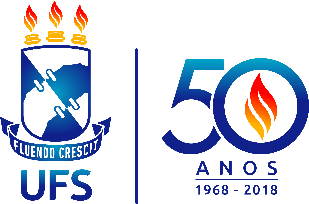 EDITAL CONJUNTO Nº 06/2020/PROGRAD/ PROESTANEXO IFICHA DE INSCRIÇÃO---------------------------------------------------------------------------------------------------------------------------------------ORIENTAÇÃO: ESTA FICHA DE INSCRIÇÃO DEVE TER SEU PREENCHIMENTO FEITO POR DIGITAÇÃO EM WORD ATÉ AQUI.DECLARO QUE LI O EDITAL E DOU CIÊNCIA DE QUE TODA INFORMAÇÃO PREENCHIDA NESTE FORMULÁRIO É VERDADEIRA.ALUNOCPFDATA DE NASCIMENTOMATRÍCULA CURSO DE GRADUAÇÃOCAMPUS(NO QUAL ESTÁ MATRICULADO)PERÍODO OU CICLOE-MAILTELEFONE DE URGÊNCIA (CELULAR)LINHA DE AÇÃO:(ASSINALE APENAS UMA OPÇÃO)(    ) 01 -Auxiliar em acompanhamento ao aluno com surdez ou deficiência auditiva;(     ) 02-Auxiliar em acompanhamento ao aluno com deficiência física ou mobilidade reduzida;(     ) 03-Auxiliar em acompanhamento ao aluno com deficiência física ou mobilidade reduzida;(     ) 04- Auxiliar em Apoio Tecnológico à aprendizagem e aulas remotas do aluno PCD.DECLARA-SE VULNERÁVEL SOCIOECONOMICAMENTE?(   ) SIM        (    ) NÃODESEJA CONCORRER TAMBÉM A VAGAS VOLUNTÁRIAS?(   ) SIM        (    ) NÃO